INFORME DE SEGUIMIENTO AL PLAN ANTICORRUPCIÓN Y DE ATENCIÓN AL CIUDADANO Y A LA MATRIZ DE RIESGOS DE CORRUPCIÓN 2023SEGUNDO CUATRIMESTRE DE 2023(mayo 1 a agosto 31)CARLOS ARTURO BETANCUR CASTAÑOCoordinador de Control InternoMedellín, septiembre de 20231. INTRODUCCIÓNLa Coordinación de Control Interno en cumplimiento de la normatividad vigente, su rol de enfoque hacia la prevención y al cumplimiento del Plan Anual de Auditorías vigencia 2023 de Metroplús S.A. presenta el Informe al seguimiento a la ejecución y actividades realizadas a los diferentes componentes contemplados en el Plan Anticorrupción y de Atención al Ciudadano - PAAC 2023 y a la Matriz de Riesgos de Corrupción 2023, para el período del segundo cuatrimestre de 2023.2. MARCO LEGAL Ley 1474 de 2011 “Por el cual se dictan normas orientadas a fortalecer los mecanismos de prevención, investigación y sanción de actos de corrupción y la efectividad del control de la gestión pública. “Artículo 73, Plan Anticorrupción y de Atención al Ciudadano.Decreto 124 de 2016. "Por el cual se sustituye el Título 4 de la Parte 1 del Libro 2 del Decreto 1081 de 2015, relativo al Plan Anticorrupción y de Atención al Ciudadano".Decreto Nacional 0612 de 2018 “Por el cual se fijan directrices para la integración de los planes institucionales y estratégicos al Plan de Acción por parte de las entidades del Estado.“Estrategias para la construcción del Plan Anticorrupción y de Atención al Ciudadano – Versión 2 - 2015”.Guía para la administración del riesgo y el diseño de controles en entidades públicas. Riesgos de corrupción y seguridad digital - Versión 4. Dirección de Gestión y Desempeño Institucional – 2018.Guía para la administración del riesgo y el diseño de controles en entidades públicas - Versión 5. Dirección de Gestión y Desempeño Institucional – 2020.Circular externa 100-020 del 10 de diciembre de 2021- DAFP.Manual de políticas de gestión de riesgos, GG100-MA-GRI-01, Versión 2, 2019.Plan Anticorrupción y de Atención al Ciudadano de Metroplús S.A. 2023.3. OBJETIVO Realizar seguimiento al avance de las actividades definidas en el Plan de Anticorrupción y de Atención al Ciudadano de Metroplús S.A. 2023 y a los Riesgos de corrupción, mediante la verificación de la ejecución de las acciones y controles correspondientes al segundo cuatrimestre de 2023.4. ALCANCE Seguimiento al cumplimiento de las acciones establecidas en el Plan Anticorrupción y de Atención al Ciudadano y en la Matriz de Riesgos de corrupción y a las actividades que se encuentran establecidas en los mismos para el segundo cuatrimestre de 2023.5. METODOLOGÍAPara efectuar el seguimiento, la Oficina de Control Interno mediante memorando enviado a través de Qfdocument, solicitó a la Secretaría General, informara sobre el avance presentado y se remitieran los soportes documentales que evidenciaran el cumplimiento de cada una de las actividades realizadas conforme al PAAC - 2023 y a la Matriz de Riesgos de Corrupción, durante el segundo cuatrimestre de 2023.6. FUNDAMENTO NORMATIVO PARA EL SEGUIMIENTO POR PARTE DE LA OFICINA DE CONTROL INTERNO AL PLAN ANTICORRUPCIÓN Y DE ATENCIÓN AL CIUDADANO - PAAC Y A LA MATRIZ DE RIESGOS DE CORRUPCIÓN 2023Conforme a lo establecido en:Decreto 124 de 2016 Título 4Artículo 2.1.4.6. Mecanismos de seguimiento al cumplimiento y monitoreo. El mecanismo de seguimiento al cumplimiento de las orientaciones y obligaciones derivadas de los mencionados documentos, estará a cargo de las oficinas de control interno, para lo cual se publicarán en la página web de la respectiva entidad, las actividades realizadas, de acuerdo con los parámetros establecidos.  Guía para la administración del riesgo y el diseño de controles en entidades públicas – DAFP■ Seguimiento: el jefe de control interno o quien haga sus veces debe adelantar seguimiento a la gestión de riesgos de corrupción. En este sentido es necesario que en sus procesos de auditoría interna analice las causas, los riesgos de corrupción y la efectividad de los controles incorporados en el mapa de riesgos de corrupción. Seguimiento de riesgos de corrupción GESTION RIESGOS DE CORRUPCIÓN * Seguimiento: El Jefe de Control Interno o quien haga sus veces, debe adelantar seguimiento al Mapa de Riesgos de Corrupción. En este sentido es necesario que adelante seguimiento a la gestión del riesgo, verificando la efectividad de los controles.El seguimiento adelantado por la Oficina de Control Interno se deberá publicar en la página web de la entidad o en un lugar de fácil acceso para el ciudadano. (Ver anexo 6. matriz de seguimiento a los riesgos de corrupción) En especial deberá adelantar las siguientes actividades: * Verificar la publicación del Mapa de Riesgos de Corrupción en la página web de la entidad. * Seguimiento a la gestión del riesgo. * Revisión de los riesgos y su evolución.La Oficina de Control Interno debe asegurar que los controles sean efectivos, le apunten al riesgo y estén funcionando en forma oportuna y efectiva. Las acciones adelantadas se refieren a: ■ Determinar la efectividad de los controles. ■ Mejorar la valoración de los riesgos. ■ Mejorar los controles. ■ Analizar el diseño e idoneidad de los controles y si son adecuados para prevenir o mitigar los riesgos de corrupción. ■ Determinar si se adelantaron acciones de monitoreo. ■ Revisar las acciones del monitoreo.“Estrategias Plan Anticorrupción y de Atención al Ciudadano – Versión 2 - 2015”III. ASPECTOS GENERALES DEL PLAN ANTICORRUPCIÓN Y DE ATENCIÓN AL CIUDADANO10. Ajustes y modificaciones: Después de la publicación del Plan Anticorrupción y de Atención al Ciudadano, durante el respectivo año de vigencia, se podrán realizar los ajustes y las modificaciones necesarias orientadas a mejorarlo. Los cambios introducidos deberán ser motivados, justificados e informados a la oficina de control interno, los servidores públicos y los ciudadanos; se dejarán por escrito y se publicarán en la página web de la entidad.VI. DESCRIPCIÓN DE LOS COMPONENTES DEL PLAN ANTICORRUPCIÓN Y DE ATENCIÓN AL CIUDADANOPRIMER COMPONENTE:GESTIÓN DEL RIESGO DE CORRUPCIÓN - MAPA DE RIESGOS DE CORRUPCIÓN5. SeguimientoLa Oficina de Control Interno o quien haga sus veces, debe adelantar seguimiento al Mapa de Riesgos de Corrupción. En este sentido es necesario que en sus procesos de auditoría interna analice las causas, los riesgos de corrupción y la efectividad de los controles incorporados en el Mapa de Riesgos de Corrupción.VII. FORMATO DEL PLAN ANTICORRUPCIÓN Y DE ATENCIÓN AL CIUDADANO Y SU SEGUIMIENTOb) Seguimiento (1, 2 y 3)Componente: Se refiere a cada uno de los integrantes del Plan Anticorrupción y Atención al Ciudadano.Actividades programadas: Corresponde al número de actividades programadas.Actividades cumplidas: Corresponde al número de actividades efectivamente cumplidas durante el período.% de avance porcentaje: Corresponde al porcentaje establecido de las actividades cumplidas sobre las actividades programadas.Observaciones: Comentarios o precisiones que considere necesarias incluir el encargado de realizar el seguimiento, (control interno). En esta casilla se informará del cumplimiento de la actividad en fecha tardía. Por ejemplo, una actividad que de acuerdo con el Plan Anticorrupción y de Atención al Ciudadano se debe cumplir para el primer cuatrimestre, se retrasa y se cumple solo hasta el segundo cuatrimestre (de mayo a agosto 31). Incluya acuerdos de mejora o acciones de continuidad.7. ANÁLISIS Y RESULTADOSSEGUIMIENTO A PLAN ANTICORRUPCIÓN Y DE ATENCIÓN AL CIUDADANO7.1 ESTRUCTURACIÓN DEL PLAN ANTICORRUPCIÓN Y DE ATENCIÓN AL CIUDADANODe acuerdo con la información suministrada por la entidad y teniendo en cuenta los seguimientos cuatrimestrales anteriores adelantados por la Coordinación de Control Interno, se realiza este seguimiento al cumplimiento de la norma y de las actividades ejecutadas en cada uno de los componentes que deben conformar el Plan Anticorrupción y de Atención al Ciudadano y al Mapa de Riesgos de corrupción 2023.Se pudo evidenciar que la entidad estructuró el “Plan Anticorrupción y de Atención al Ciudadano” conforme a lo establecido por el Departamento Administrativo de la Función Pública – DAFP, “Estrategias para la construcción del Plan Anticorrupción y de Atención al Ciudadano – Versión 2 - 2015”.Se observan debilidades en la definición de algunas de las actividades establecidas en los diferentes componentes del Plan, lo mismo que en los tiempos en que deben ser ejecutadas las mismas.Por otro lado, es necesario llamar la atención que hasta la fecha de presentación de este informe no se encontraba aprobado la modificación y ajuste al “Manual para la política de gestión de riesgos” el cual incluye el instructivo para la identificación, descripción, valoración y controles de los riesgos de corrupción.7.2. SOCIALIZACIÓNLa socialización del Plan Anticorrupción y de Atención al Ciudadano se debe realizar en los términos establecidos en el documento “Estrategias para la construcción del Plan Anticorrupción y de Atención al Ciudadano – Versión 2 - 2015”."Socialización: Es necesario dar a conocer los lineamientos establecidos en el Plan Anticorrupción y de Atención al Ciudadano, durante su elaboración, antes de su publicación y después de publicado. Para el efecto, la entidad debe involucrar a los servidores públicos, contratistas, a la ciudadanía y a los interesados externos". (subraya y negrilla fuera de texto)Para lograr este propósito la Oficina de Planeación deberá diseñar y poner en marcha las actividades o mecanismos necesarios para que al interior de la entidad conozcan, debatan y formulen apreciaciones y propuestas sobre el proyecto del Plan Anticorrupción y de Atención al Ciudadano.Así mismo, dicha Oficina adelantará las acciones para que la ciudadanía y los interesados externos conozcan y manifiesten sus consideraciones y sugerencias sobre el proyecto del Plan Anticorrupción y de Atención al Ciudadano. Las observaciones formuladas deberán ser estudiadas y respondidas por la entidad y de considerarlas pertinentes se incorporará en el documento del Plan Anticorrupción y de Atención al Ciudadano.De acuerdo con la información suministrada, se concluye que la entidad continua con la confusión en lo que son las actividades de SOCIALIZACIÓN y ACTIVIDADES DE PUBLICACIÓN Y DIVULGACIÓN, de lo cual se había llamado la atención en los informes anteriores.7.3 PUBLICACIÓNDecreto 124 de 2016 Artículo 2.1.4.8. Publicación del Plan Anticorrupción y de Atención al Ciudadano y Mapa de riesgos de corrupción.La entidad publicó el Plan Anticorrupción y de Atención al Ciudadano y Mapa de riesgos de corrupción dentro de los plazos establecidos (a 31 de enero de 2023).7.4 MAPA (MATRIZ) DE RIESGOS DE CORRUPCIÓN 20237.4.1 Diseño Decreto 124 de 2016 Artículo 2.1.4.2. Mapa de Riesgos de Corrupción. Señálense como metodología para diseñar y hacer seguimiento al Mapa de Riesgo de Corrupción de que trata el artículo 73 de la Ley 1474 de 2011, la establecida en el documento “Guía para la Gestión del Riesgo de Corrupción”. Guía para la administración del riesgo y el diseño de controles en entidades públicas. Riesgos de corrupción y seguridad digital - Versión 4. Dirección de Gestión y Desempeño Institucional – 2018.7.4.1.1 Identificación y descripción de riesgos de corrupciónSe reitera lo dicho en el informe anterior frente a que no se cumple con la identificación de los componentes para la definición de un riesgo de corrupción.Es necesario que en la descripción del riesgo concurran los componentes de su definición, así: ACCIÓN U OMISIÓN + USO DEL PODER + DESVIACIÓN DE LA GESTIÓN DE LO PÚBLICO + EL BENEFICIO PRIVADO.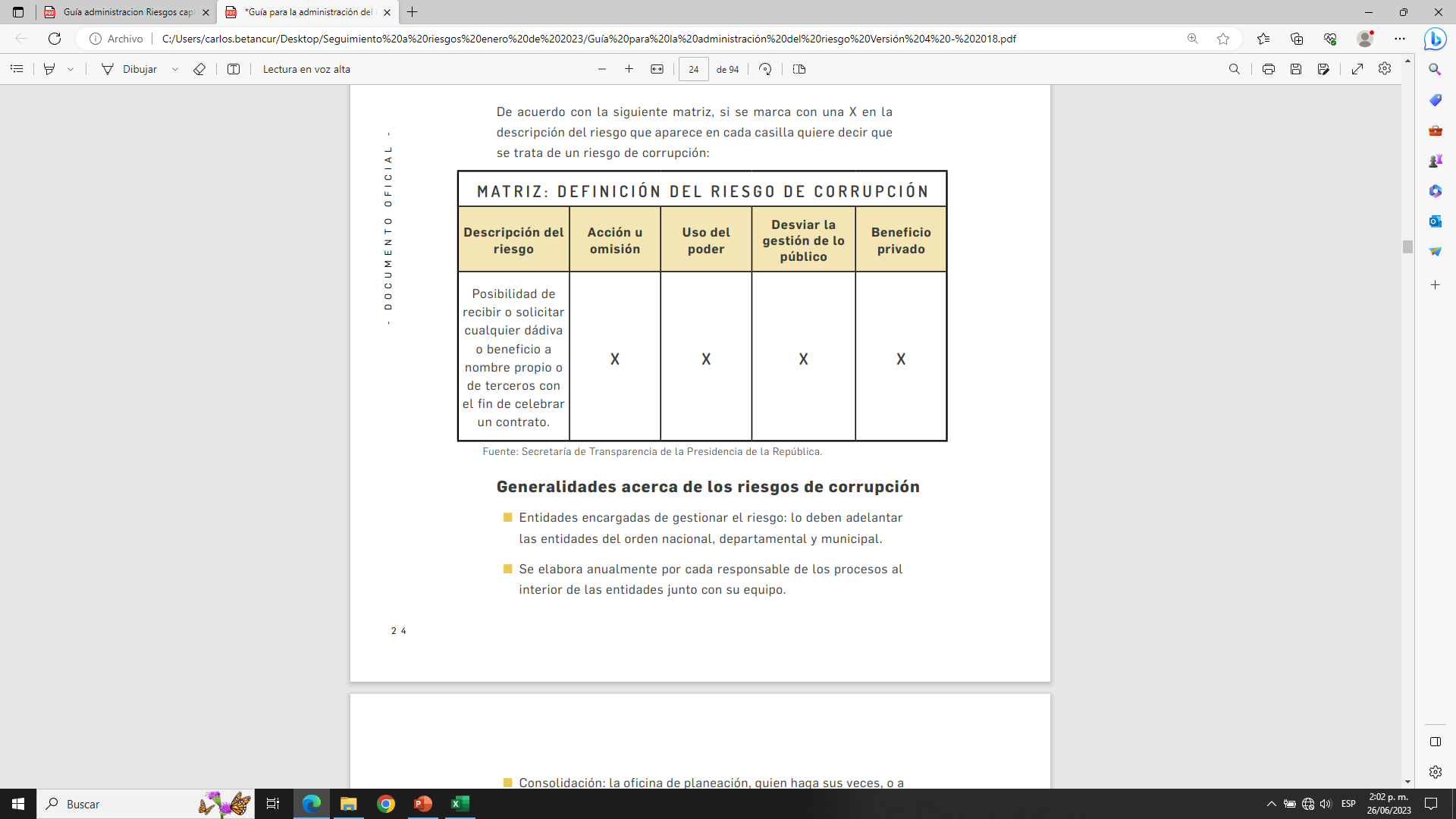 7.4.1.2 Valoración de riesgos Cálculo de la probabilidad e impacto Análisis de la probabilidad Se analiza qué tan posible es que ocurra el riesgo, se expresa en términos de frecuencia o factibilidad, donde frecuencia implica analizar el número de eventos en un periodo determinado, se trata de hechos que se han materializado o se cuenta con un historial de situaciones o eventos asociados al riesgo; factibilidad implica analizar la presencia de factores internos y externos que pueden propiciar el riesgo, se trata en este caso de un hecho que no se ha presentado, pero es posible que suceda.Criterios para calificar la probabilidad: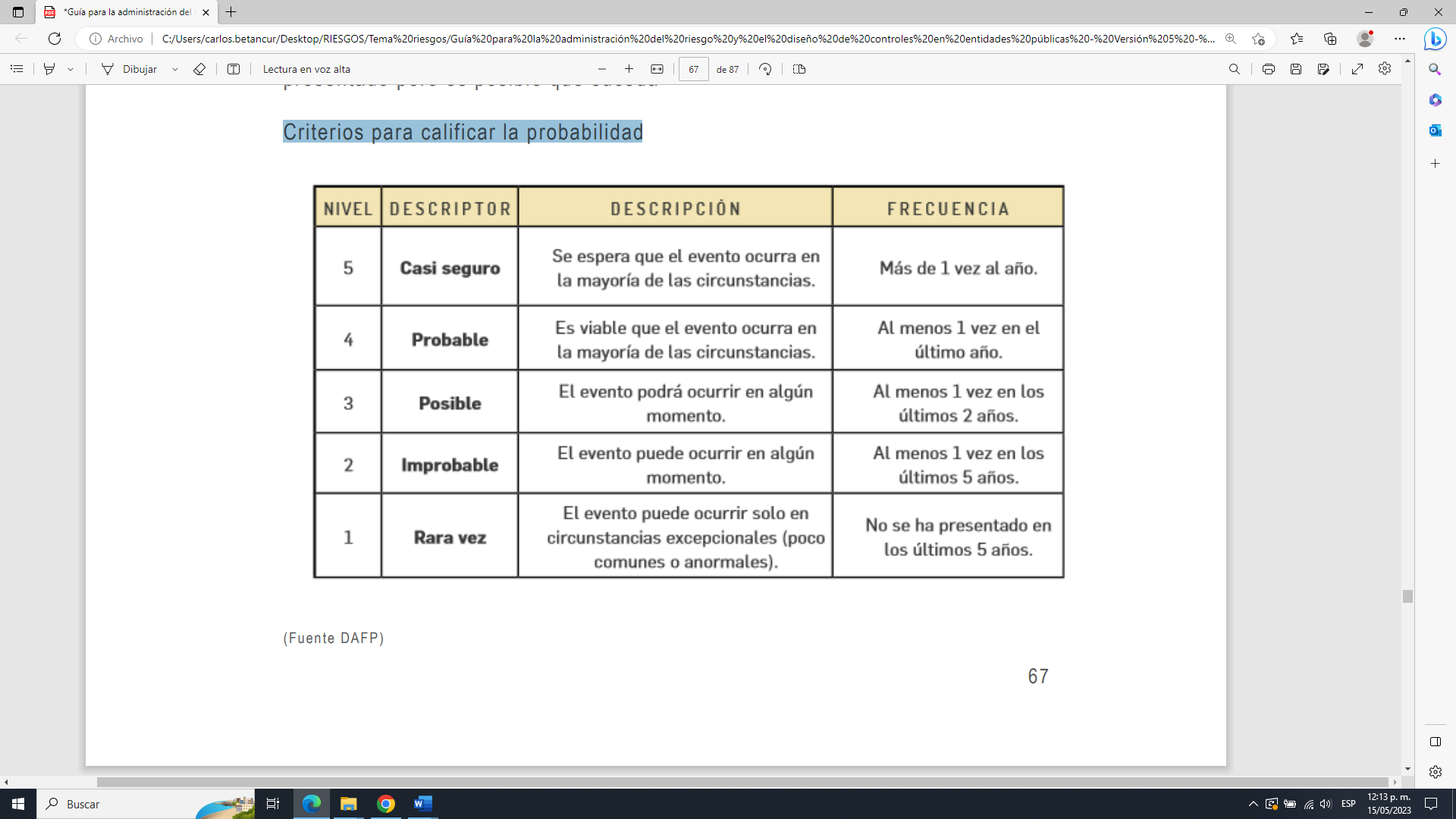 Matriz de priorización de probabilidadEn caso de que la entidad no cuente con datos históricos sobre el número de eventos que se hayan materializado en un periodo de tiempo, los integrantes del equipo de trabajo deben calificar en privado el nivel de probabilidad en términos de factibilidad, utilizando la siguiente matriz de priorización de probabilidad. 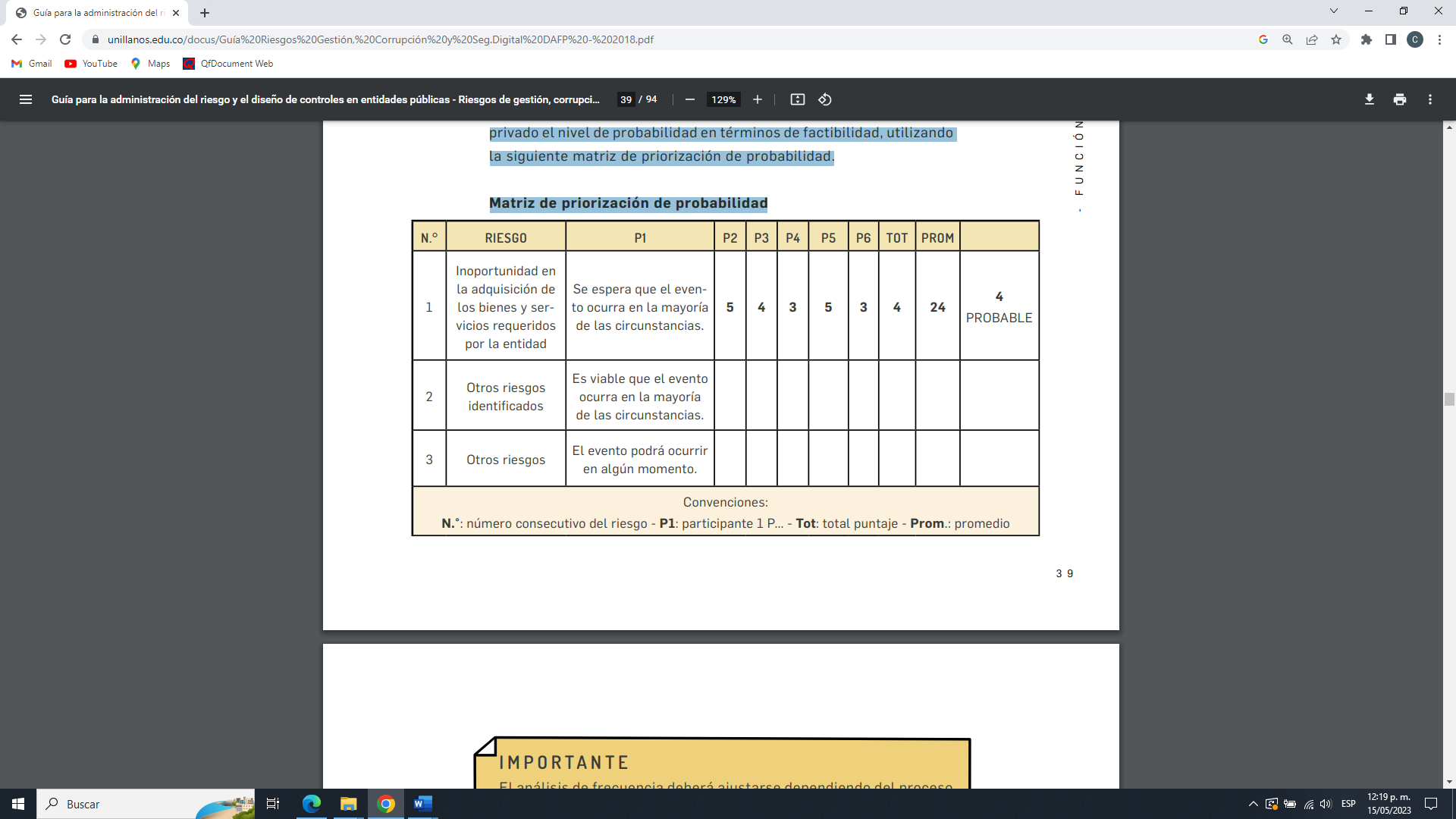 Análisis del impacto El impacto se debe analizar y calificar a partir de las consecuencias identificadas en la fase de descripción del riesgo.Criterios para calificar el impacto en riesgos de corrupción: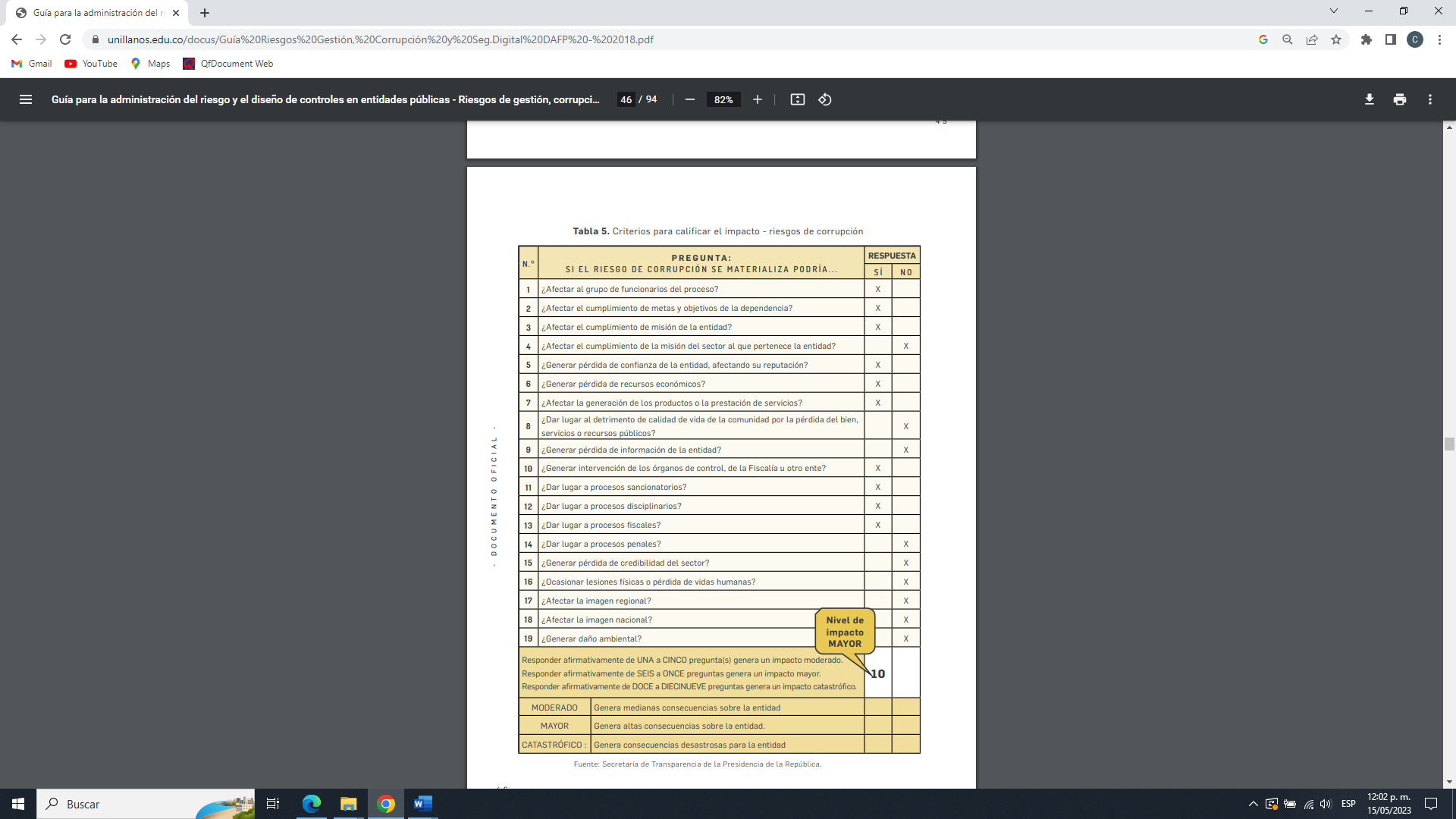 Con corte de agosto 31; tal como sucedió en el informe anterior; no se pudo evidenciar que la entidad hubiese utilizado la metodología propuesta en la guía para la identificación, descripción y valoración de los riesgos de corrupción. Se recomienda realizar una reevaluación en la identificación y valoración de los mismos.7.4.2 Monitoreo al Plan Anticorrupción y de Atención Al Ciudadano y al Mapa de Riesgos de Corrupción 2023.Para el monitoreo a los riesgos (incluidos los riesgos de corrupción se deben realizar con la periodicidad que establece la Política de Gestión de Riesgos Formato GG100-MA-GRI-01, Versión 2, como se muestra en la tabla.El monitoreo de los componentes, las actividades y al Mapa de Riesgos de Corrupción, debe estar a cargo de los responsables de los mismos en la entidad.Para realizar el seguimiento a las acciones de control y su efectividad se tendrá en cuenta la periodicidad definida en cada matriz de riesgos, así mismo la Dirección Administrativa y el encargado de Planeación dentro de la entidad, enviarán un correo a los directores de cada proceso días antes de finalizar cada cuatrimestre solicitando el seguimiento de los riesgos de su respectiva dirección, con el fin de monitorear los matrices de riesgos, verificar el avance y efectividad de las acciones propuestas y su impacto frente al riesgo asociado. Dicho seguimiento debe estar enfocado en los indicadores plasmados en las matrices, los cuales deben ser agrupados y analizados por el responsable del Proceso, para determinar el nivel de desarrollo total o parcial de la meta establecida, y hacer replanteamientos oportunos que garanticen el cumplimiento de los objetivos establecidos. La información analizada en cada proceso debe ser enviada a la Dirección Administrativa y encargado de Planeación dentro de la entidad, según las instrucciones dadas en el correo enviado, para su seguimiento y evaluación en las siguientes fechas:Primer seguimiento: Con corte al 30 de abril. En esa medida, los directivos deberán enviar el informe de seguimiento dentro de los diez (10) primeros días del mes de mayo.Segundo seguimiento: Con corte al 31 de agosto, el informe de seguimiento debe ser enviado dentro de los diez (10) primeros días del mes de septiembre.Tercer seguimiento: Con corte al 31 de diciembre. El informe de seguimiento deberá surtirse dentro de los diez (10) primeros días del mes de enero de la siguiente vigencia.Un vez recibida la información de cada seguimiento en las fechas establecidas, el encargado de Planeación dentro de la entidad y el Director Administrativo deben analizar los resultados y establecer acciones inmediatas ante cualquier desviación de acuerdo con el nivel de aceptación del riesgo, documentarlas en el plan de mejoramiento, revisar y actualizar las matrices de riesgo cuando se modifique las acciones o ubicación del riesgo y enviar los resultados debidamente oficializados a la Coordinación de Control Interno con el fin de que realice seguimiento al cumplimiento de acciones definidas para controlar los riesgos.No se evidencia el monitoreo a los riesgos de corrupción en los términos establecidos en la Política vigente.7.4.3 Seguimiento al Mapa de Riesgos de Corrupción 2023.Según lo establecido en la Política de Gestión de Riesgos Formato GG100-MA-GRI-01, Versión 2, la Coordinación de Control interno es la responsable de realizar el seguimiento, su finalidad principal es aplicar y sugerir correctivos y ajustes necesarios para asegurar un efectivo manejo del riesgo. En la Matriz se relacionan veinte y dos (22) Riesgos de Corrupción, pero no se aportaron las evidencias de la documentación que soporte la identificación y la valoración respectiva, por lo cual se recomienda realizar una reevaluación en la identificación y valoración de los mismos.7.4.4 Analizar el diseño e idoneidad de los controles y si son adecuados para prevenir o mitigar los riesgos de corrupción.El diseño y efectividad de los controles, depende de que los riesgos estén bien identificados, bien descritos y bien valorados, lo cual como se dijo arriba todavía no se hacho como se debe, por lo tanto, el análisis del diseño y efectividad de los controles no tiene sentido.7.4.5 Materialización de los Riesgos De acuerdo con la respuesta dada por la entidad, en el periodo evaluado no se materializó ningún riesgo de corrupción.8. CONCLUSIONES En concordancia a las actividades de verificación ejecutadas por la Coordinación de Control Interno en el marco del seguimiento al Plan Anticorrupción y de Atención al ciudadano y el Mapa de Riesgo de Corrupción correspondiente al segundo cuatrimestre del año 2023, se generan las siguientes conclusiones: A la fecha de presentación de este informe, la Política de gestión del riesgo todavía se encontraba en revisión y ajuste y el Mapa de Riesgo de Corrupción no se encontraba ajustado conforme a lo establece la Guía.Se insiste en la necesidad de que la entidad programe jornadas de capacitación a funcionarios, sobre la identificación, descripción, valoración y monitoreo de riesgos y controles.Es necesario insistir en la socialización y capacitación de todo el personal, no solo en la elaboración, sino también, en el monitoreo y seguimiento al Plan Anticorrupción y de Atención al Ciudadano y al Mapa de Riesgo de Corrupción.Cuenten conmigoCARLOS ARTURO BETANCUR CASTAÑOCoordinador de Control InternoMetroplús S.A.ZonaNivel de aceptaciónRegistroSeguimientoExtremaNo aceptableMatrices de riesgosMensualAltaNo aceptableMatrices de RiesgosMensualModeradaNo aceptableMatrices de RiesgosBimestral Baja AceptableReporte de Gestión -Avances SIGMensual, si aplica